BON DE COMMANDE « SEMAINE NATIONALE 2018 »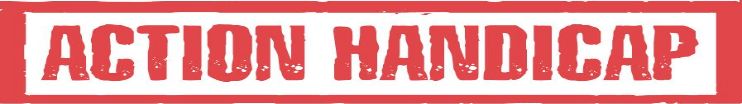 BON DE COMMANDE à retourner avec votre règlement au plus tard le 12 Février àASSOCIATION DES PARALYSES DE FRANCEDélégation du Pas-de-Calais-38 Rue Jeanne d’Arc – 62000 ARRAS03.21.57.19.68     03.21.65.99.84    E.Mail : dd.62@apf.asso.frMr, Mme, Melle : …………………………………………………………………………………………………………………………………Entreprise : …………………………………………………………………………………………………………………………………………Adresse : ………………………………………………………………………………………………………………………………………………CP : …………………………………………………..		VILLE : ……………………………………………………………………E.Mail : …………………………………………………………………  TEL. : …………………………………………………………………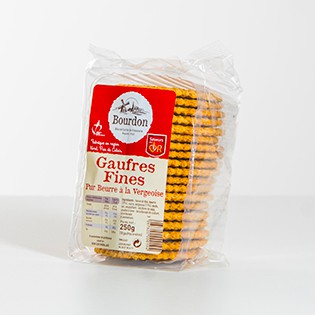 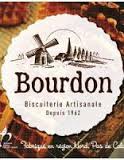 Ci-joint un chèque de ………………………… €LES GAUFRES SONT A RETIRER AU 38 Rue Jeanne d’Arc à ArrasA partir du Mardi 13 Mars 2018Merci de nous prévenir de votre passageDESIGNATION DES PRODUITSTARIFSQUANTITE SOUHAITEEPRIX TOTALPaquet de 250 grs de gaufres fines pur beurre à la vergeoise «Bourdon»3,50€